Berufsfachschule BaselSearch results for "Französische Bücher"Author / TitlePlace, Editor, YearMedientypCall number / Availability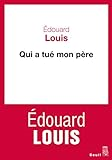 Louis, Édouard 1992-Qui a tué mon pèreParis : Éditions du Seuil, [2018]BelletristikLOUIavailable